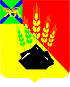 АДМИНИСТРАЦИЯ МИХАЙЛОВСКОГО МУНИЦИПАЛЬНОГО РАЙОНА ПОСТАНОВЛЕНИЕ 
_________________                           с. Михайловка                          № _________________О проведении торжественного мероприятия, посвящённого 96-ой годовщине со дня образования Михайловского муниципального районаВ соответствии с Федеральным законом от 06.10.2003 № 131-ФЗ «Об общих принципах организации местного самоуправления в РФ», Уставом Михайловского муниципального района, в целях реализации муниципальных программ: «Патриотическое воспитание граждан Михайловского муниципального района на 2020-2022 годы», утверждённой постановлением администрации Михайловского муниципального района от 21.12.2021 №1312-па,  «Развитие культуры Михайловского муниципального района на 2022-2024 годы», утвержденной постановлением администрации Михайловского муниципального района от 21.12.2021 № 1312-па, администрация Михайловского муниципального районаПОСТАНОВЛЯЕТ: 1. Провести 09 сентября 2022 года в 11.00 в РДК с.Михайловка  торжественное мероприятие, посвящённое 96-ой годовщине со дня образования Михайловского муниципального района.2. Отделу по культуре внутренней и молодежной  политики (Рябенко А.Ю.), муниципальному межпоселенческому бюджетному учреждению культуры Михайловского муниципального района «Методическое культурно-информационное объединение» (Андрющенко М.С.) подготовить и провести торжественное мероприятие, посвящённое 96-ой годовщине со дня образования Михайловского муниципального района с вручением цветов и подарков.3. Муниципальному казенному учреждению «Управление по организационно-техническому обеспечению деятельности администрации Михайловского муниципального района» (Корж С.Г.) разместить настоящее постановление на официальном сайте администрации Михайловского муниципального района в информационно-коммуникационной сети Интернет. 4. Контроль над исполнением данного постановления возложить на заместителя главы администрации муниципального района Петроченко О.В..Глава Михайловского муниципального района –Глава администрации района                                                       В.В. Архипов